ROMÂNIA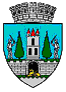 JUDEŢUL SATU MARECONSILIUL LOCAL AL MUNICIPIULUI SATU MARENr. 17356/23.03.2022PROIECTHOTĂRÂREA nr. ................./................. privind  aprobarea contractului de comodat încheiat între Municipiul Satu Mare şi Casa de Cultură a Sindicatelor Satu MareConsiliul Local al Municipiului Satu Mare întrunit în ședința ordinară din data de 31.03.2022, Urmare a solicitării Centrului Cultural G.M. Zamfirescu Satu Mare nr. 1146 din 12.11.2021, înregistrată la Primăria Municipiului Satu Mare sub nr. 61563 din 08.12.2021, Analizând proiectul de hotărâre înregistrat sub nr._______________, referatul de aprobare al inițiatorului, înregistrat sub nr. 17357/23.03.2022, raportul de specialitate comun al Serviciului Patrimoniu Concesionări Închirieri și al Direcției Economice, înregistrat sub nr. 17358/23.03.2022, raportul Serviciului Juridic înregistrat sub nr. 18119/25.03.2022 și avizele comisiilor de specialitate ale Consiliului Local Satu Mare,În conformitate cu prevederile art. 2146 şi următoarele din Codul Civil,Ținând seama de prevederile Legii nr. 24/2000 privind normele de tehnică legislativă pentru elaborarea actelor normative, republicată,În temeiul prevederilor art. 129 alin. (1) și (2) lit. d) și alin. (7) lit. d), ale art.139 alin. (3) lit. f), precum şi ale art. 196 alin. (1) lit. a) din Codul administrativ, aprobat prin OUG nr. 57/2019, cu modificările și completările ulterioare, Adoptă prezenta: H O T Ă R Â R E:            Art. 1. (1) Se aprobă preluarea de către Municipiul Satu Mare, în folosință gratuită, pe o perioadă de 2 ani, de la Casa de Cultură a Sindicatelor Satu Mare a suprafeței de 1123,7 mp în folosință exclusivă și a suprafeței de 1612 mp în folosință comună din imobilul situat în Satu Mare, B-dul Transilvania nr. 3 și încheierea în acest sens a Contractului de comodat care constituie anexă la prezenta.                    (2) Spațiul care face obiectul contractului de comodat, care constituie anexă la prezenta, va fi utilizat de către Centrul Cultural G.M. Zamfirescu Satu Mare.           Art. 2. Predarea-primirea spaţiului din imobilul identificat la art.1 se va face pe bază de proces verbal de predare primire.          Art. 3. Se împuterniceşte viceprimarul Municipiului Satu Mare, dl Stan Gheorghe, să semneze contractul de comodat aprobat la art. 1.         Art. 4.Cu ducerea la îndeplinire a prezentei hotărâri se încredinţează  viceprimarului Municipiului Satu Mare, dl Stan Gheorghe şi Serviciul Patrimoniu, Concesionări, Închirieri.          Art. 5. Prezenta hotărâre se comunică, prin intermediul Secretarului General al Municipiului Satu Mare în termenul prevăzut de lege, Primarului Municipiului Satu Mare, Instituției Prefectului - Județul Satu Mare, Serviciului Patrimoniu, Concesionări, Închirieri şi Casei de Cultură a Sindicatelor.                   Inițiator PROIECT,                                               Viceprimar                                  Stan Gheorghe			                                                       Avizat                    Secretar general,   Mihaela Maria RacolțaFaur Mihaela/2ex